EDM Height Traversing Levelling Survey ReportTarawa, Kiribati, August 2013Geoscience Australia
RECORD 2014/18S. J. K. Yates1, A. Lal2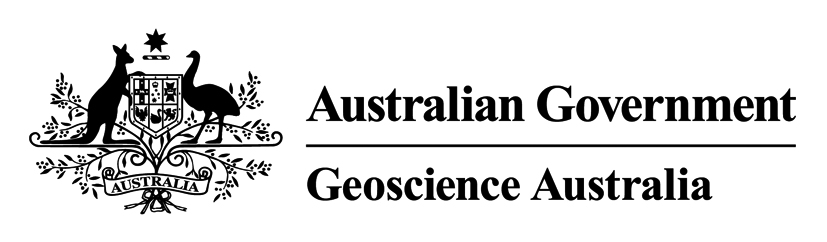 National Geospatial Reference Systems, Minerals and Natural Hazards Division, Geoscience Australia GPO Box 378 Canberra ACT 2601Secretariat of the Pacific Community (SPC).Department of IndustryMinister for Industry: The Hon Ian Macfarlane MP
Parliamentary Secretary: The Hon Bob Baldwin MP
Secretary: Ms Glenys Beauchamp PSMGeoscience AustraliaChief Executive Officer: Dr Chris Pigram
This paper is published with the permission of the CEO, Geoscience Australia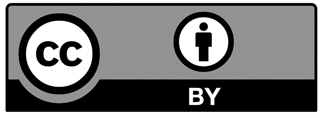 © Commonwealth of Australia (Geoscience Australia) 2014With the exception of the Commonwealth Coat of Arms and where otherwise noted, all material in this publication is provided under a Creative Commons Attribution 3.0 Australia Licence. (http://www.creativecommons.org/licenses/by/3.0/au/deed.en)Geoscience Australia has tried to make the information in this product as accurate as possible. However, it does not guarantee that the information is totally accurate or complete. Therefore, you should not solely rely on this information when making a commercial decision.Geoscience Australia is committed to providing web accessible content wherever possible. If you are having difficulties with accessing this document please email clientservices@ga.gov.au.ISSN 2201-702X (PDF)ISBN 978-1-925124-07-01 (PDF)GeoCat 78479Bibliographic reference: Yates S. J. K, Lal A., 2014. EDM Height Traversing Levelling Survey Report, Tarawa, Kiribati, August 2013. Record 2014/18. Geoscience Australia, Canberra. http://dx.doi.org/10.11636/Record.2014.018Contents1 Introduction	12 The Survey	22.1 Bench Mark Locations – Tarawa	32.2 The Kiribati Datum	32.3 Equipment	32.4 Method	42.5 Kiribati 2013 Reduced Levels	42.6 Survey Support	52.7 Issues	53 Comparisons	63.1 Comparisons between 2013 and 2012 EDM Surveys	63.2 Combined Comparisons	73.3 Time Series of Bench Mark movement relative to Fixed Deep Bench Mark KIR1	84 Deep Bench Mark Locality Diagrams	125 Reference Mark Locality Diagram	186 Temporary Holding Mark Locality Diagrams	227 References	27IntroductionThis report outlines the high precision level survey completed between the Sea Level Fine Resolution Acoustic Measuring Equipment (SEAFRAME) tide gauge and the Continuous Global Navigation Satellite System (CGNSS) Station in Tarawa, Kiribati from 15th – 22nd August 2013.Personnel involved in the survey were Steve Yates, Project Officer, Geoscience Australia and Andrick Lal, Surveyor, Secretariat of the Pacific Community (SPC).The Electronic Distance Measurement (EDM) Height Traversing levelling technique was employed to observe differences in height between the deep bench mark arrays in Tarawa, which runs approximately 2.2km from the SEAFRAME tide gauge sensor to the CGNSS Station. Previous levelling surveys have been conducted along the route using this technique in 2006, 2007, 2009, 2010 and 2012.In addition, precise differential levelling surveys were performed along the deep bench mark array from 1992 to 2006 by the National Tidal Centre Australia (NTCA) and the survey in 2006 included a comparison between the precise differential levelling and EDM height traversing techniques. This report contains a comparison between the 2013 and 2012 EDM height traversing results as well as a combined comparison since the first levelling survey in 1992.The SurveyThe EDM height traversing levelling survey was carried out between the SEAFRAME tide gauge sensor, CGNSS station and the deep driven bench mark array:KIR1	– reference deep driven bench markKIR2	– deep driven bench markKIR3	– deep driven bench markKIR46	– deep driven bench markKIR47	– deep driven bench markKIR49	– deep driven bench markKIR12	– SEAFRAME sensor bench markKIR13	– SEAFRAME Project plaque bench markKIRIBM	– reference bench mark for the GNSS pillarAlso included in the survey were temporary holding marks – KIR39, KIR44, KIR100, KIR101, KIR102, KIR104, KIR105 and KIR106.The CGNSS Reference Point - KIRI and the three CGNSS Reference Marks – RM1, RM2 and RM3 were also levelled. All the deep bench marks were located and found in good order and undisturbed.The EDM Height Traversing levelling technique was performed to the Class L2A specifications. After reduction an internal precision of 1mm √K or better was achieved, where K is distance in kilometres. This is well within the project specification of 2mm √K. A table of results and comparisons and the 2013 reduced levels are detailed later in this report.Bench Mark Locations – Tarawa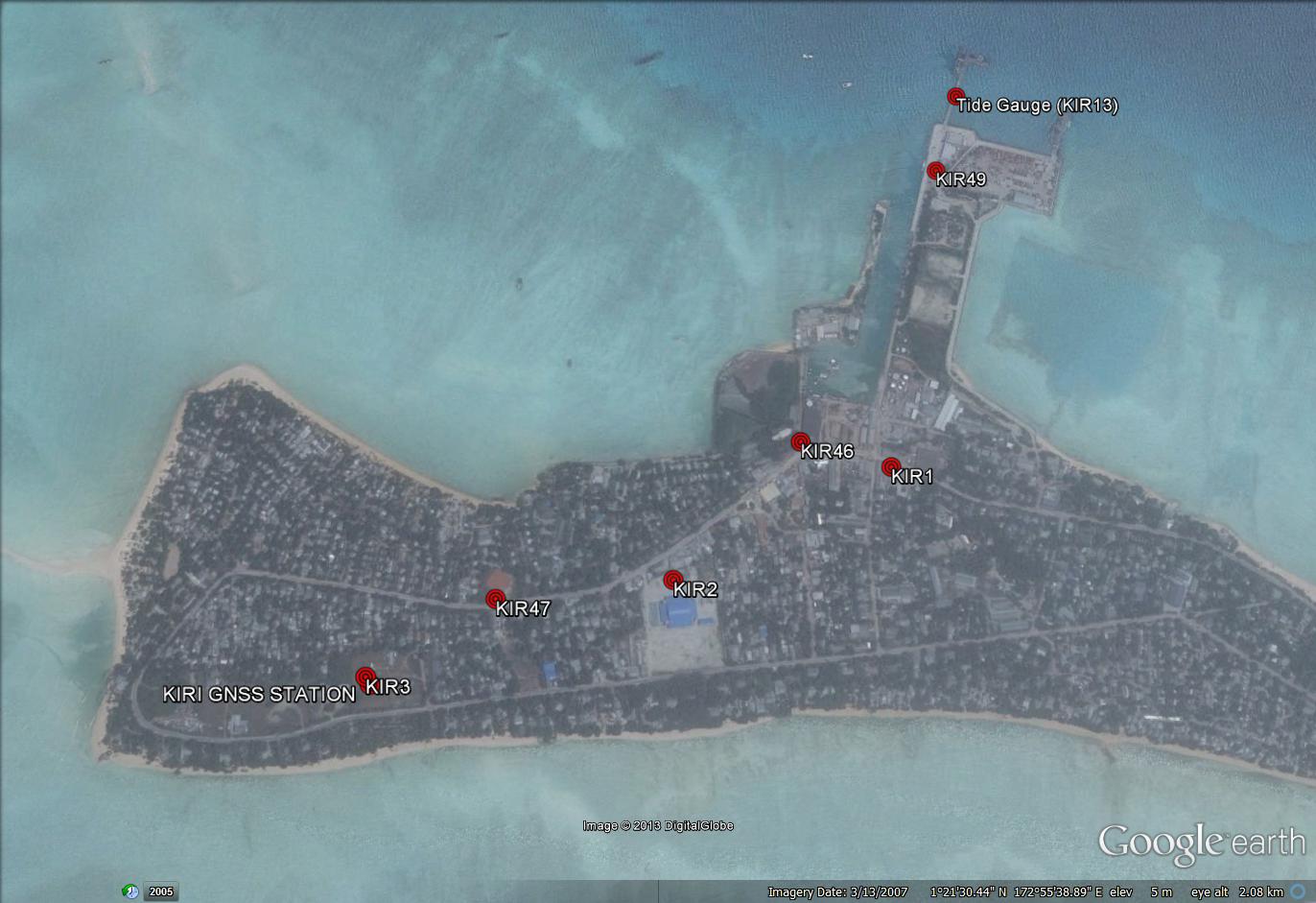 The Kiribati DatumThe adopted reference point for this survey is KIR1. Reduction of the data was calculated holding KIR 1 fixed at 3.5334 metres relative above the Tide Gauge Zero (TGZ) mark from the University of Hawaii tide gauge.The original reference point for the 1992 survey was UT8 which had a height of 4.027 m above the Tide Gauge Zero (TGZ) mark from the University of Hawaii tide gauge, however, both the UT8 and the tide gauge no longer exist.EquipmentLEICA total station model TCA2003 and TM30 (Serial No: 361441)LEICA precision prisms GPH1P (2)LEICA rigid tripodStainless steel target poles supported by LEICA telescopic bi-poles (2)Shortened stainless steel target pole for the SEAFRAME sensor BM connectionLEICA cast iron change plates (2)KESTRAL 4000 pocket weather trackerMethodThe “Leap-Frog” EDM height traversing technique was employed for the Betio Island tide gauge levelling survey. This technique involves setting up a total station (TCA1800L) midway between two target/reflectors (on reflector rods with struts). The targets remain at a particular change point for the back-sight and fore-sight observations. The instrument measures slope distances (±1mm) and vertical angle (1”) to derive height differences (between the instrument’s trunnion axis and the reflectors). In support of the slope distance observations, the ambient temperature, pressure and humidity are recorded (Kestral 4000 pocket weather tracker) and input into the instrument to apply the first velocity correction to the observed distances (Rüeger & Brunner, 1982). Four rounds of observations are taken to the back-sight and fore-sight targets from each instrument setup. All levelling runs started and finished with the same reflector and reflector rod, i.e. an even number of setups when the two reflector rod configuration was used. This eliminates any reflector rod zero error. This technique can also be performed using a single set-up / single rod configuration which is particularly useful when levelling between bench marks which are close together e.g. between the CGNSS RMs.Reduction of the digital data was computed by the Geoscience Australia levelling program “leveling1.exe”. This program computes the height difference between the two reflectors.Kiribati 2013 Reduced LevelsTable 2.1 Tarawa, Kiribati – Reduced levels 2013 survey
Date:	15 – 22 August 2013
Datum:	Tide Gauge Zero*The RL of the Reference Point KIRI (ARP) is derived from adding the static height difference of 0.9429m (KIRIBM to KIRI) to the 2013 levelled RL of KIRIBM.Survey SupportAssistance from Boata Iabeta, Acting Chief Surveyor in Romano Reo’s absence, and his survey staff namely, Tiure Toorua and Tentao Takaaio; from the Ministry of Lands was appreciated, they provided great support throughout the survey, including assistance in obtaining customs clearances for the surveying equipment. This is a lengthy process and seems to becoming more time consuming throughout most countries in the Pacific.The staff from the Kiribati Weather Office also provided great assistance during the 2013 visit.IssuesNo issues of any significance were encountered during the 2013 visit.ComparisonsComparisons between 2013 and 2012 EDM SurveysTable 3. Results of Tarawa, Kiribati 2013 EDM Height Traversing Comparison 2013 – 2012. KIR1 - adopted fixed height of 3.5334mAll levelling was performed within the project specifications of 2kCombined ComparisonsExamination of the level survey results do not show any significant changes in reduced levels from the 2012 survey. All indications are that no immediate or significant displacement of any of the deep driven bench marks has occurred.Table 3. Tarawa, Kiribati – Deep Bench Mark final RL's for Precise Differential Levelling (1992 - 2005) and EDM Height Traversing (2005 - 2013).The 2013 RL of KIRI is 5.3576m*The RL of the Reference Point KIRI (ARP) is derived from adding the static height difference of 0.9429m (KIRIBM to KIRI) to the 2013 levelled RL of KIRIBM.Time Series of Bench Mark movement relative to Fixed Deep Bench Mark KIR1Precise Differential Levelling: 1992 - 2005	
EDM Height Traversing: 2005 onwards	Deep Bench Mark Locality Diagrams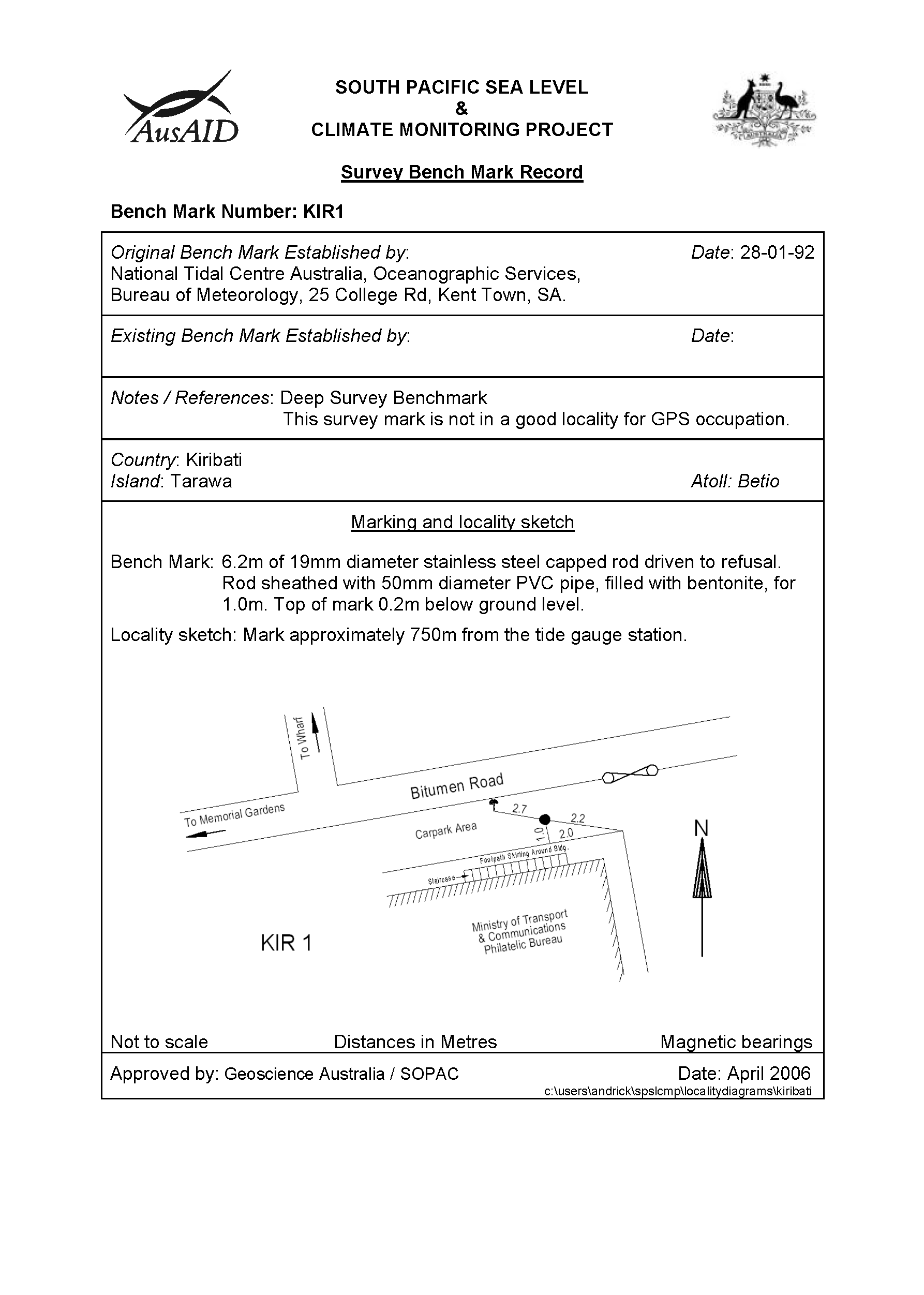 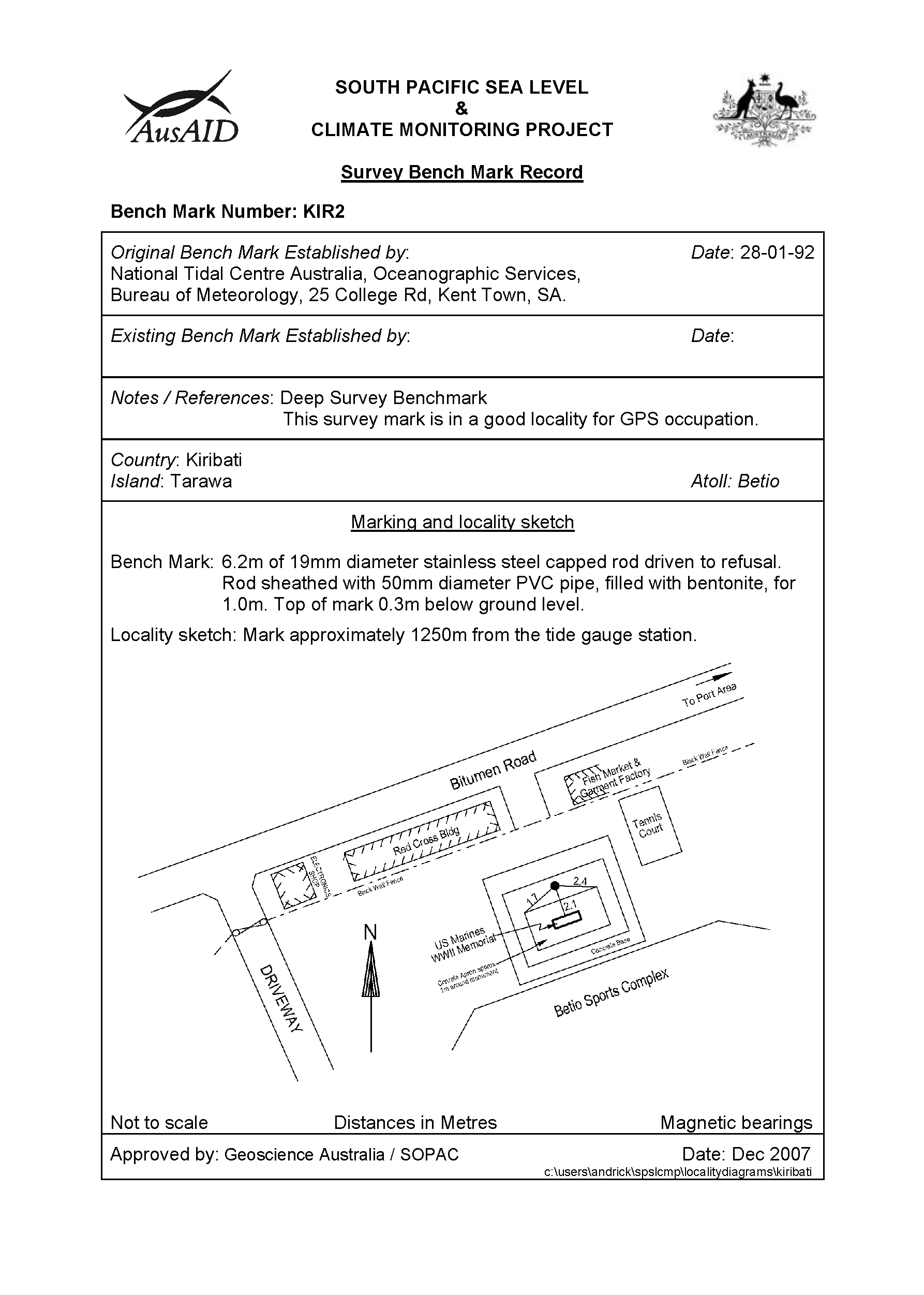 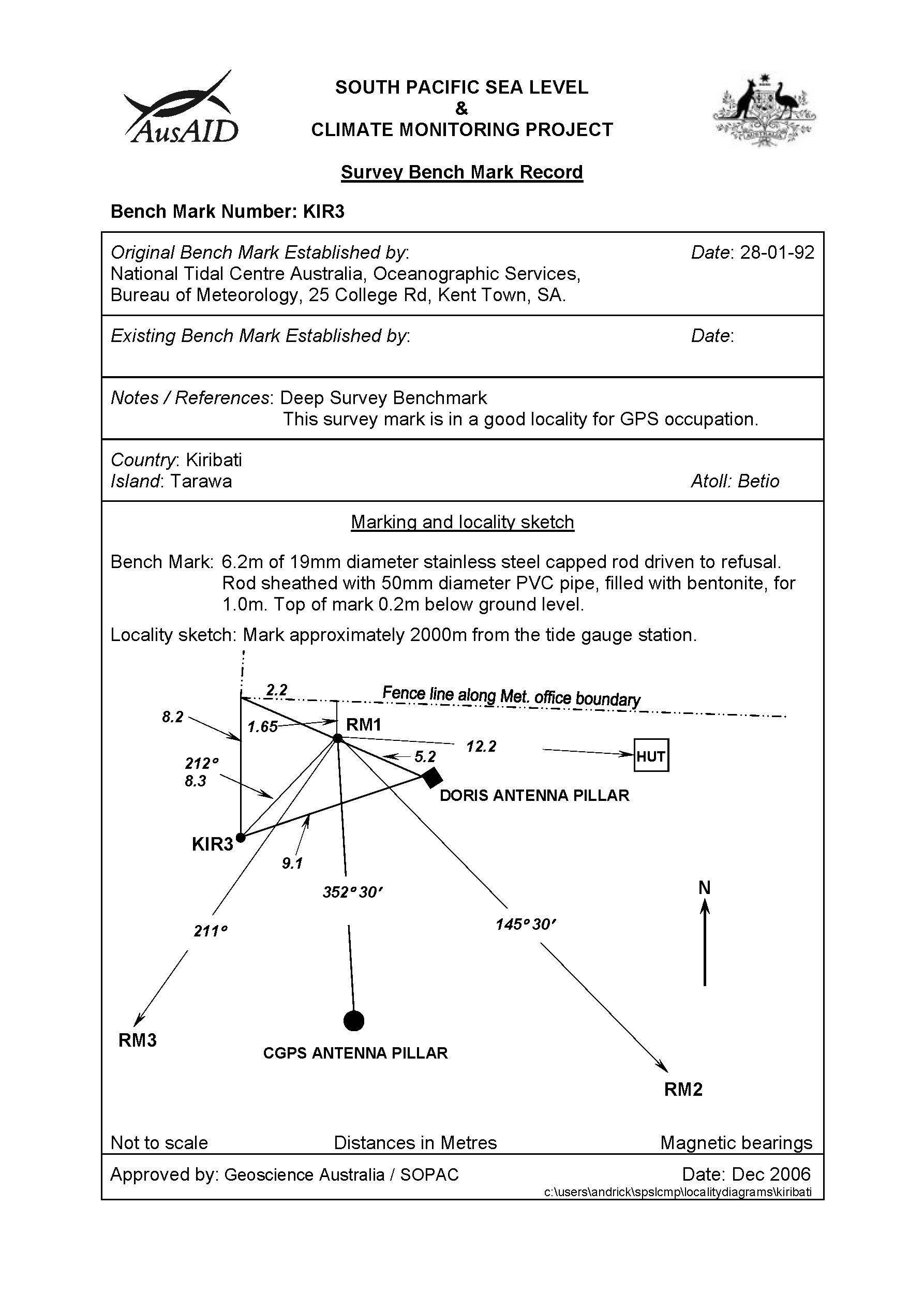 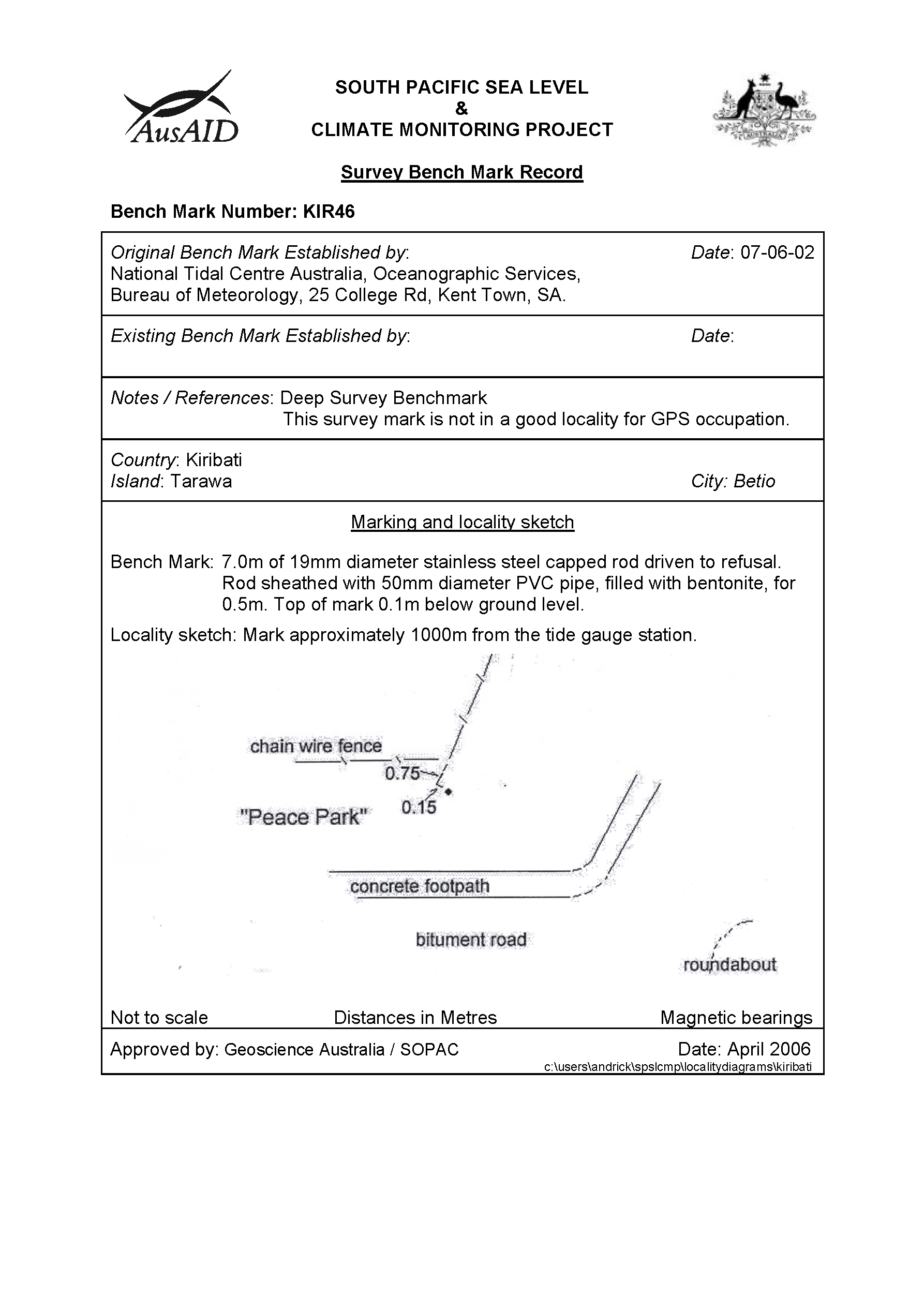 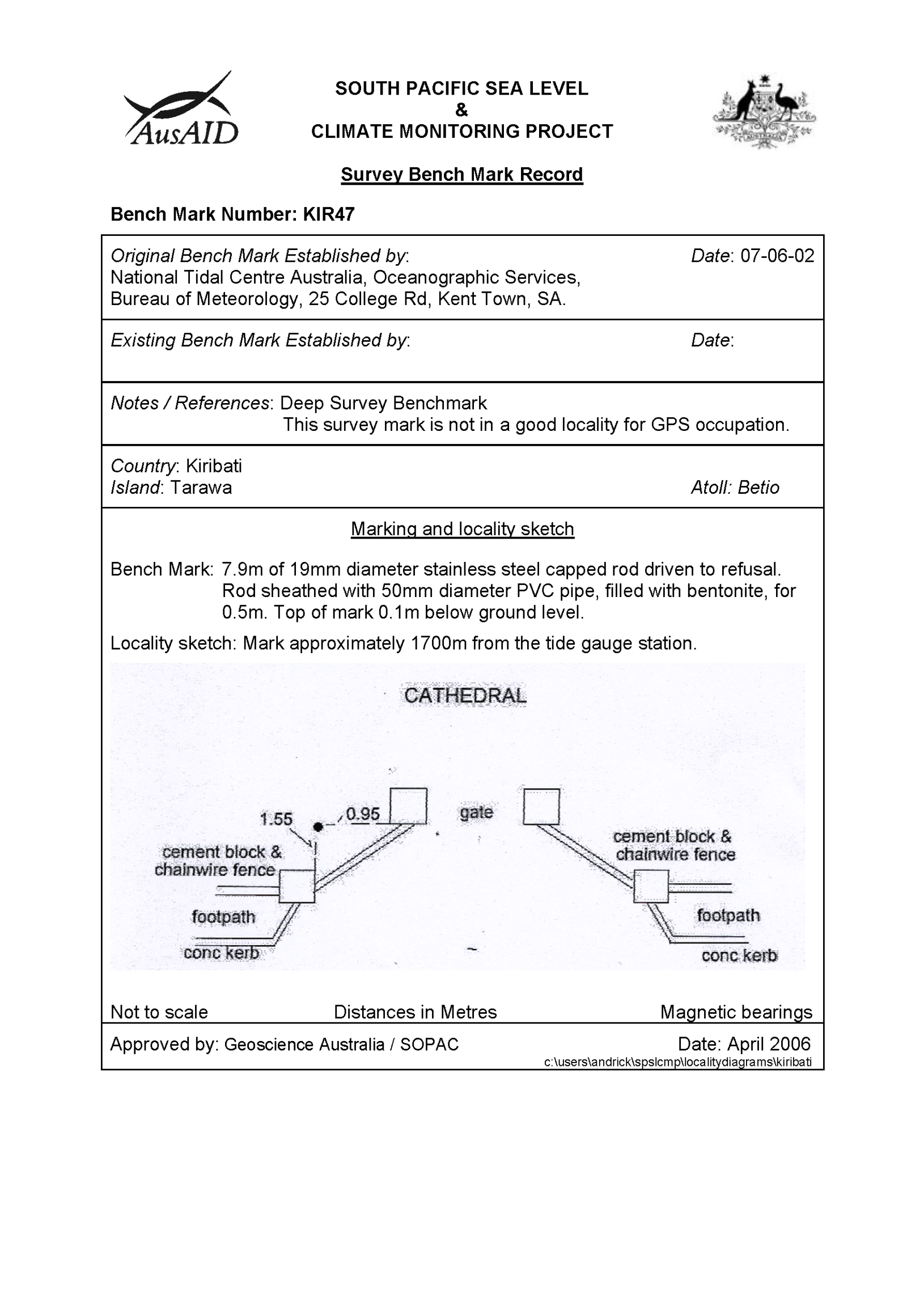 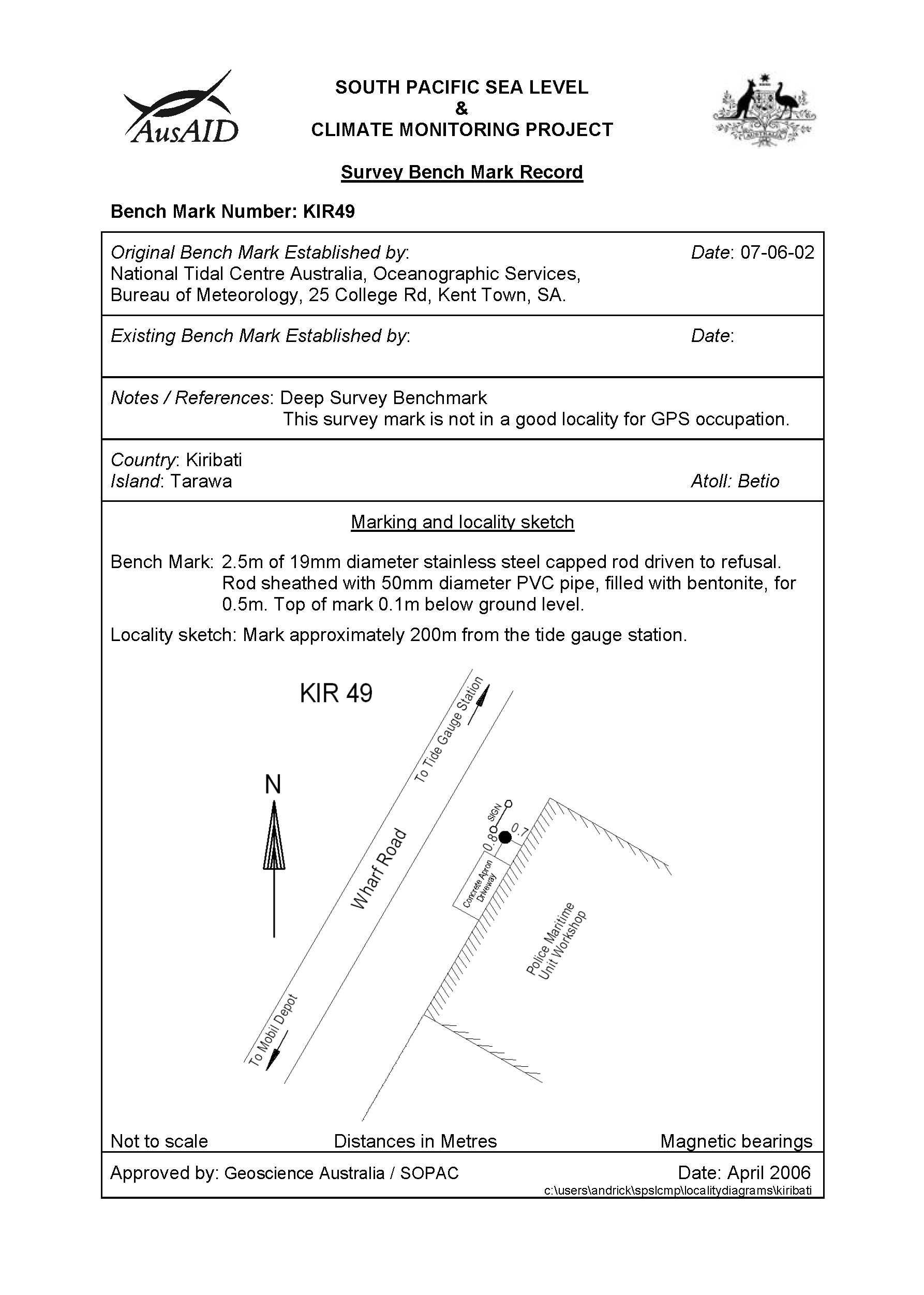 Reference Mark Locality Diagram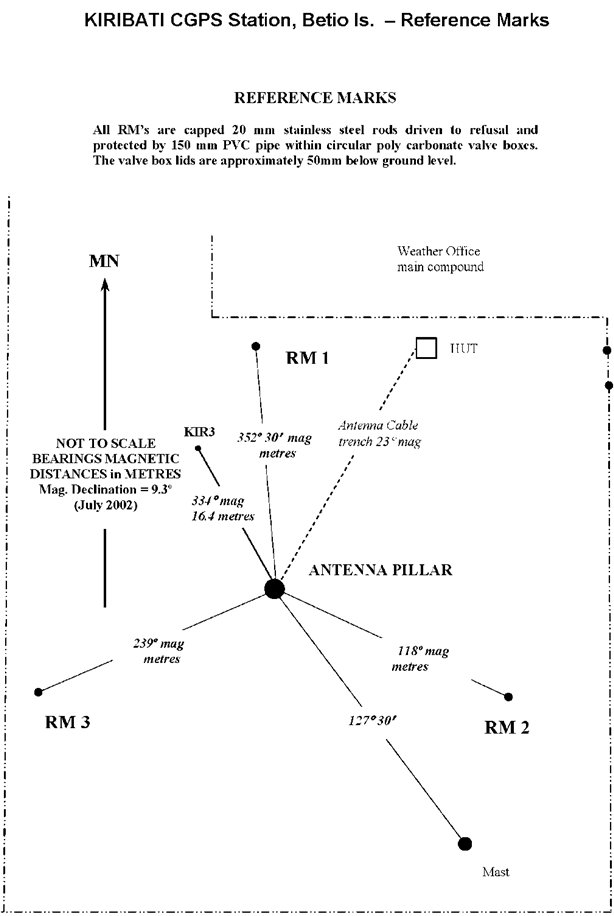 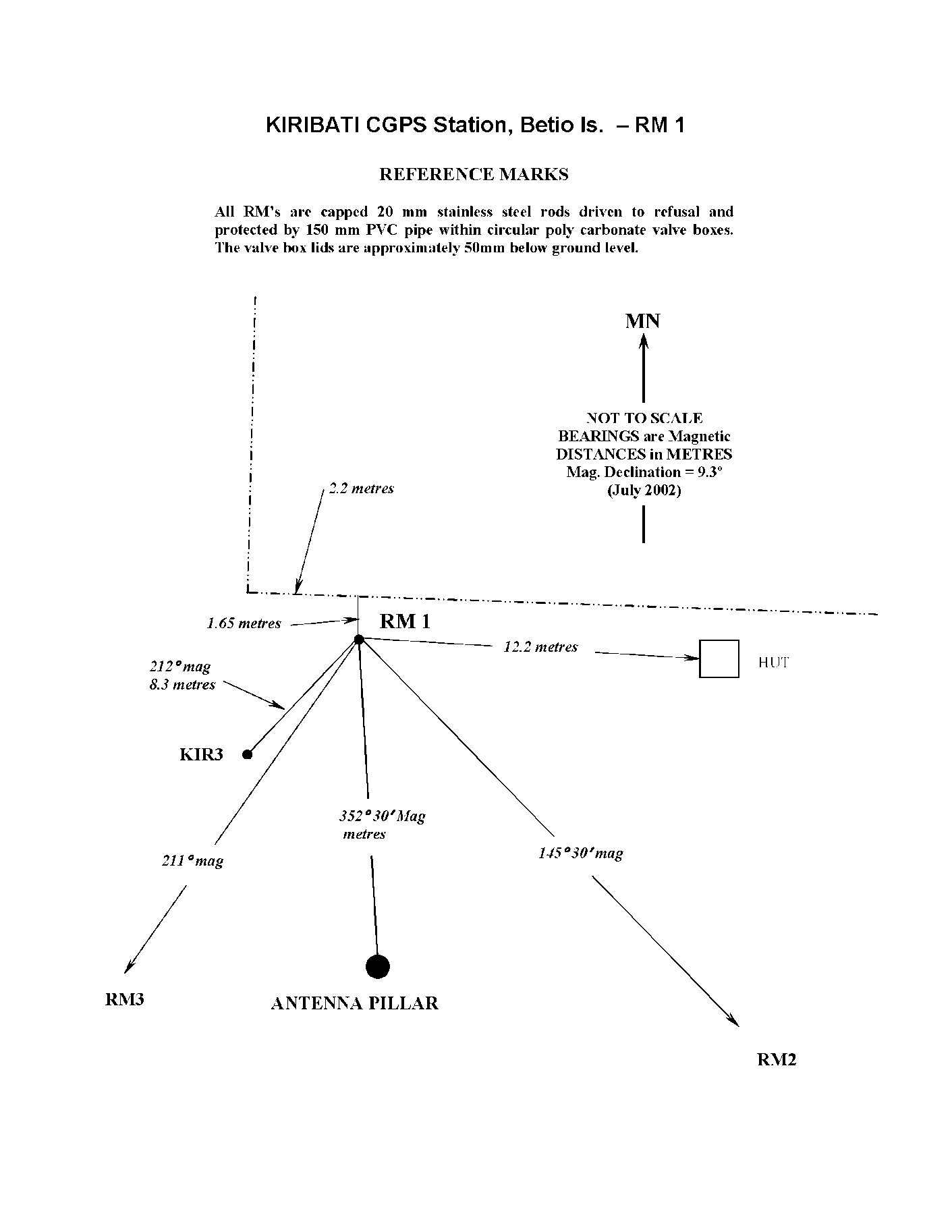 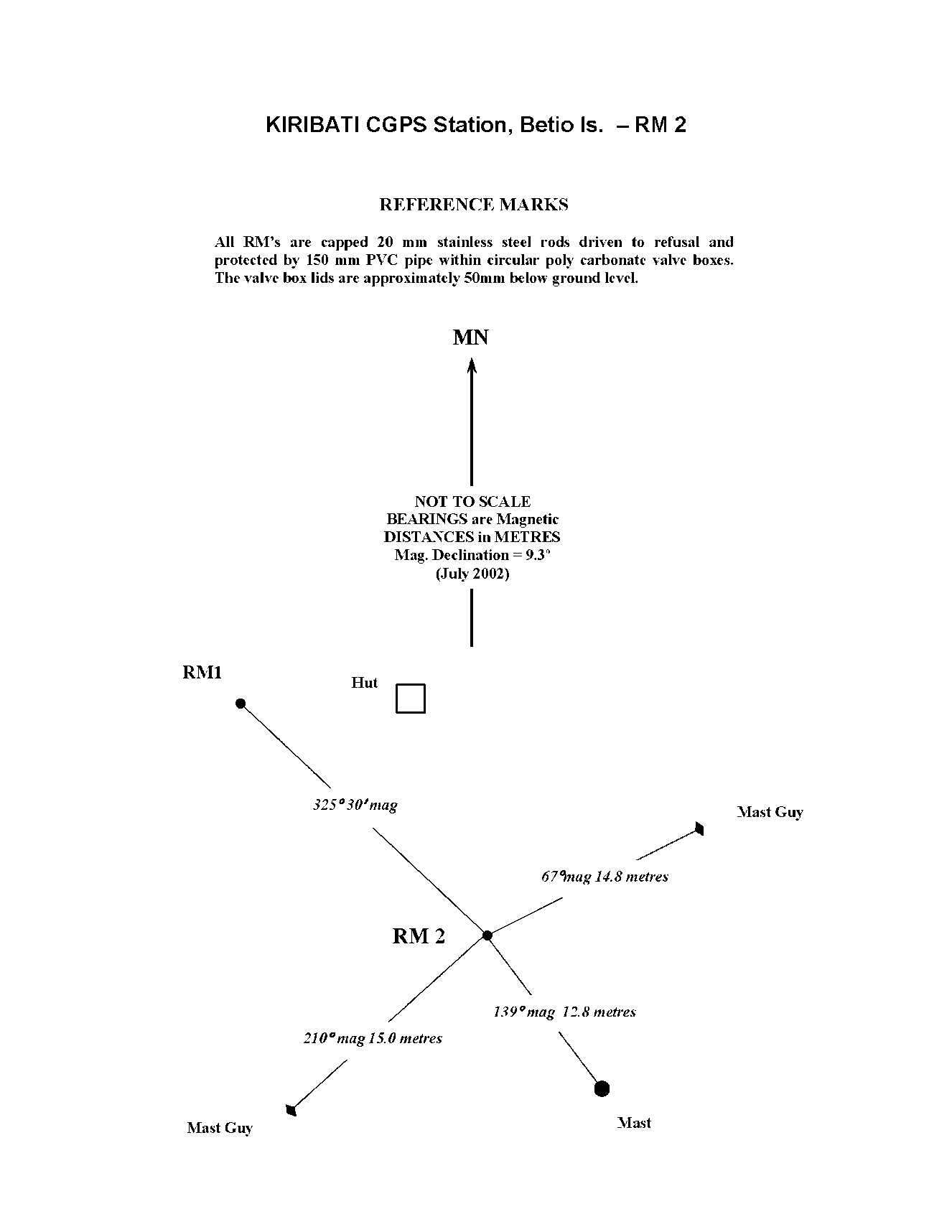 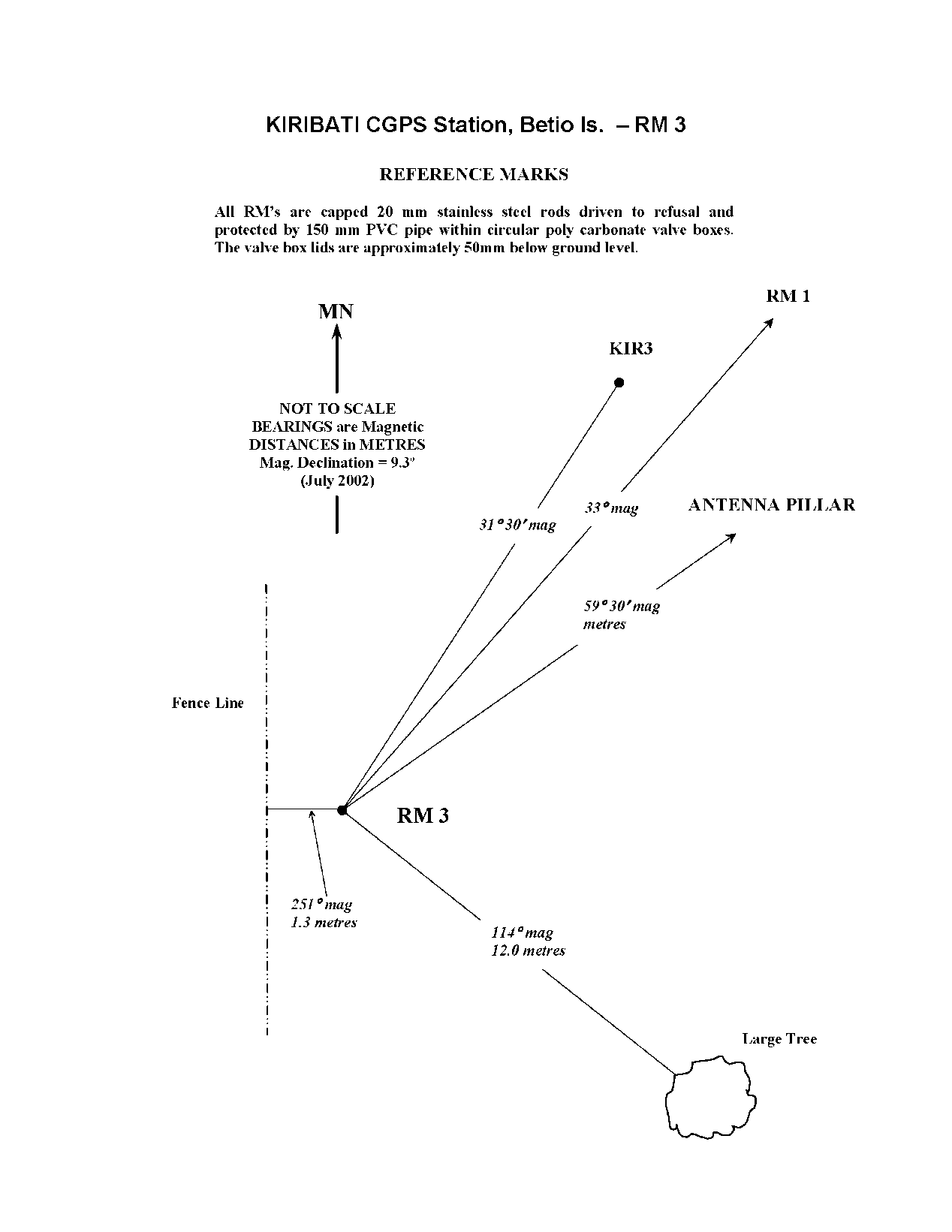 Temporary Holding Mark Locality Diagrams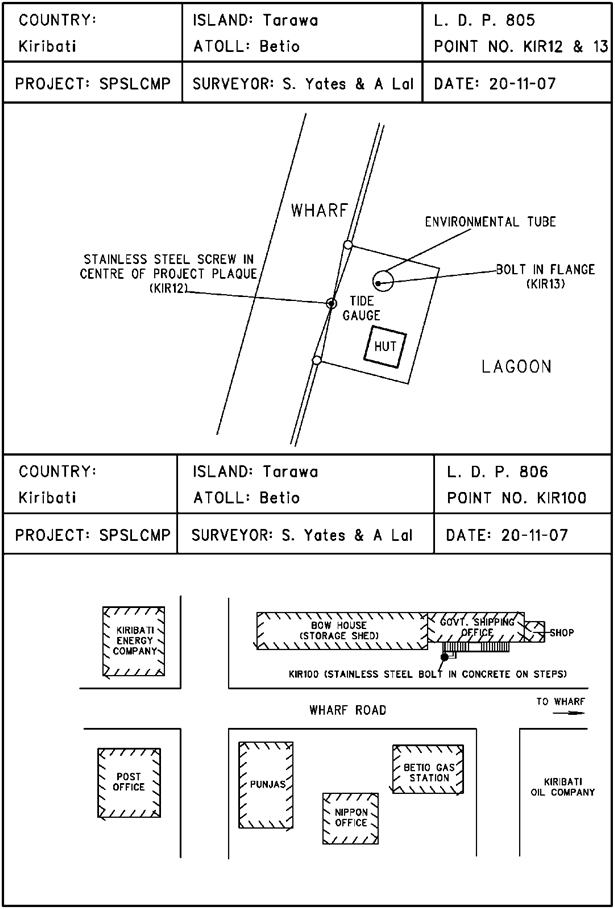 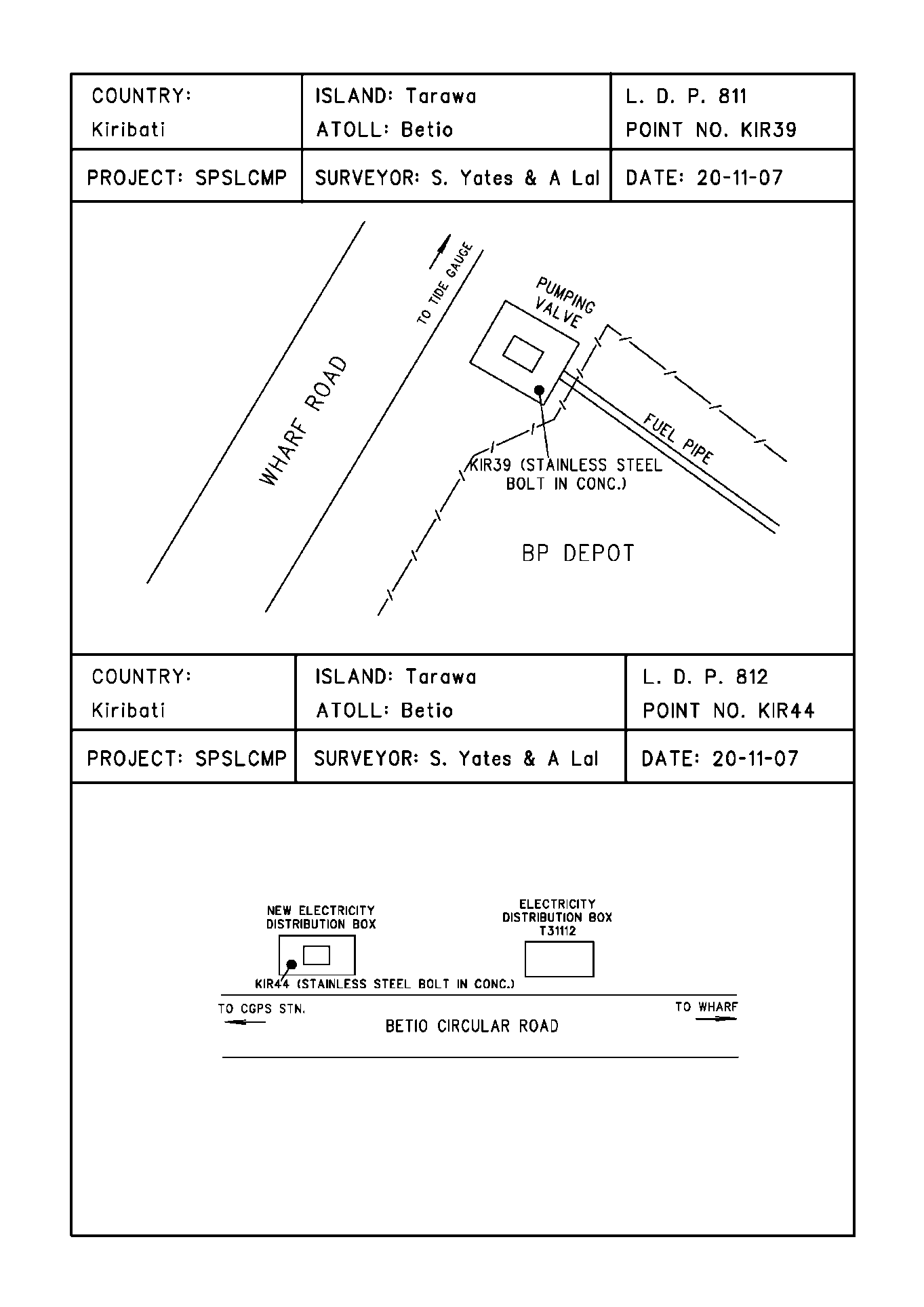 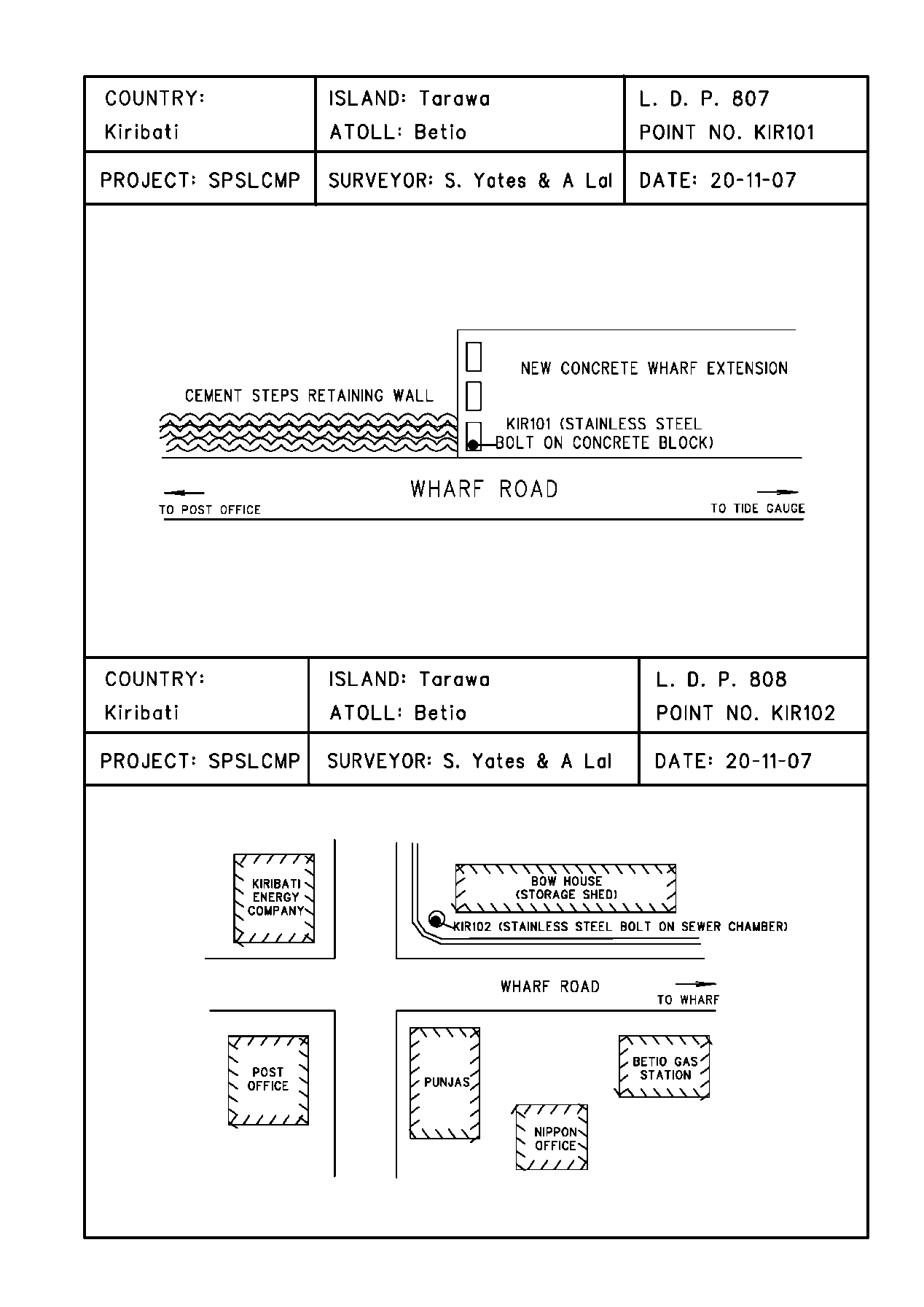 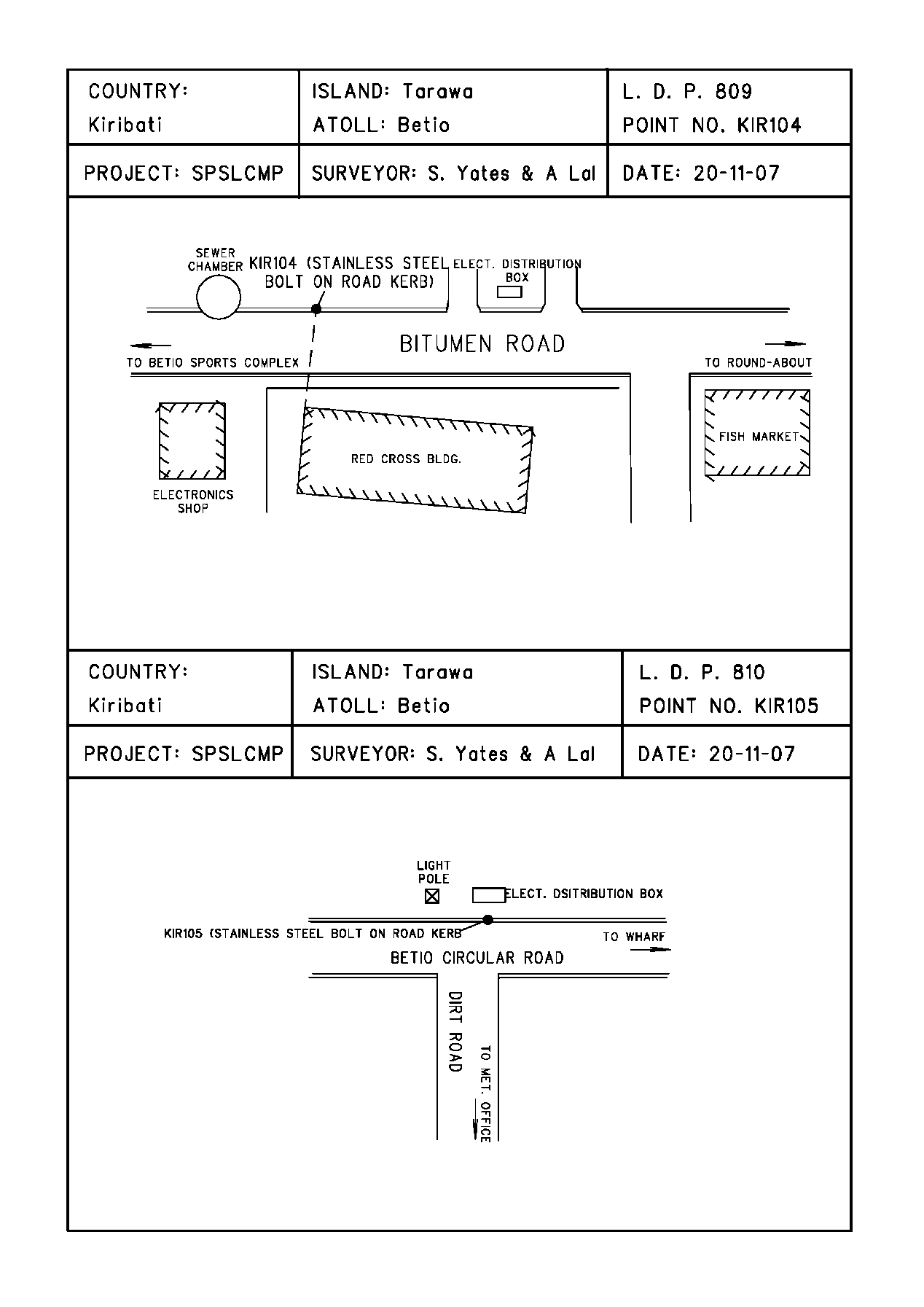 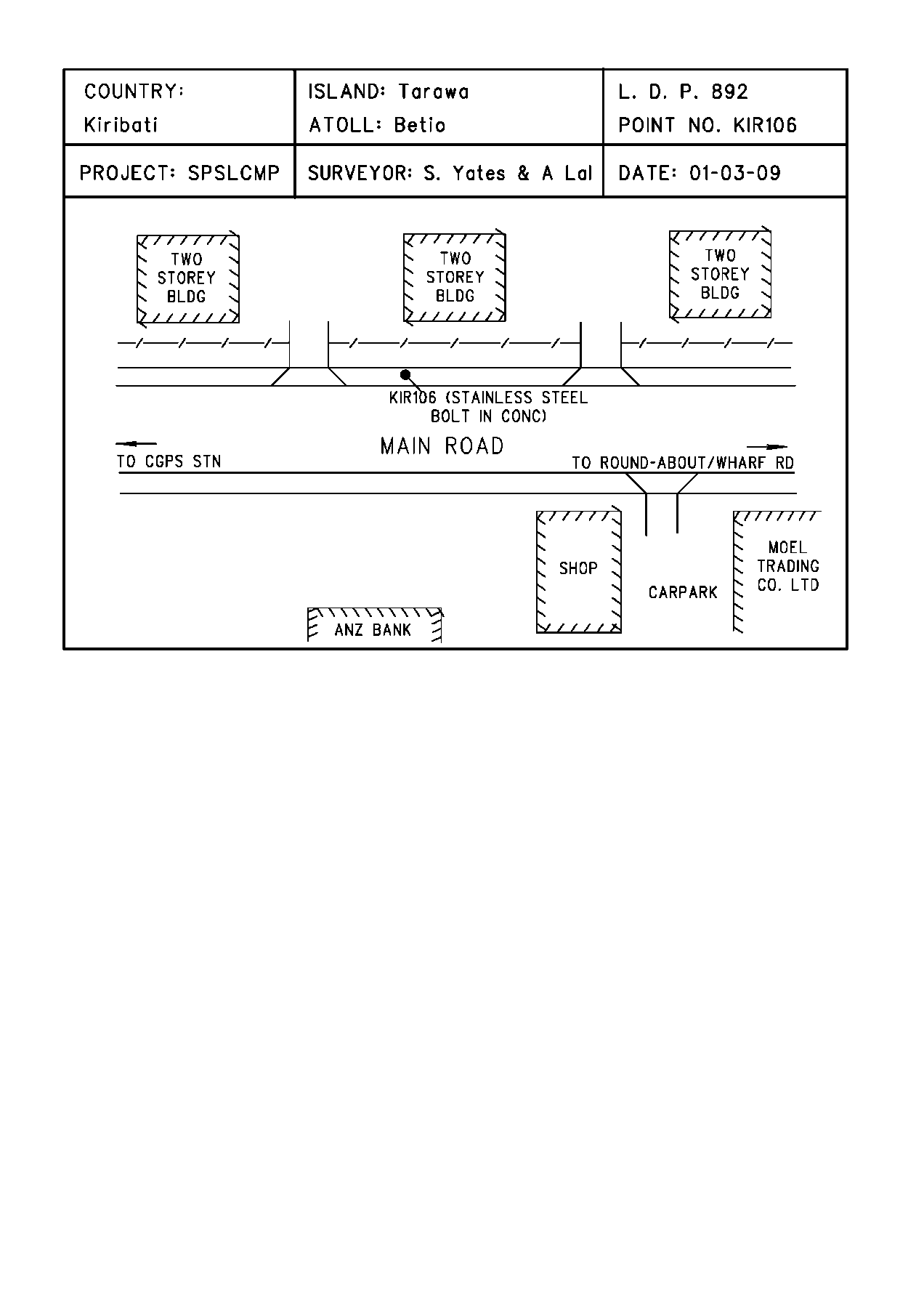 ReferencesRüeger, J.M. & Brunner, F.K. 1982, ‘EDM Height Traversing versus Geodetic Levelling’, The Canadian Surveyor, vol. 36, no. 1, pp. 69-87.Inter-Government Committee on Surveying and Mapping (ICSM) 2002, Standards and Practices for Control Surveys, SP1, Ver. 1.5, May 2002.Point IDReduced Level 2013Type KIR13.5334Stainless Steel Rod in GroundKIR1024.0096Stainless Steel Pin in ConcreteKIR1003.8317Stainless Steel Pin in ConcreteKIR394.0779Stainless Steel Pin in ConcreteKIR1014.1426Stainless Steel Pin in ConcreteKIR494.0224Stainless Steel Rod in GroundKIR124.2188Stainless Steel Pin in ConcreteKIR134.6316Stainless Steel PinKIR463.3801Stainless Steel Rod in GroundKIR1063.8032Stainless Steel Pin in ConcreteKIR1043.6795Stainless Steel Pin in ConcreteKIR23.1836Stainless Steel Rod in GroundKIR443.6198Stainless Steel Pin in ConcreteKIR473.2957Stainless Steel Rod in GroundKIR1053.8308Stainless Steel Rod in GroundKIR33.5665Stainless Steel Rod in Ground*KIRI5.3576Pillar Plate (ARP)KIRIBM4.4147Stainless Steel Pillar PinKIRIRM13.5391Stainless Steel Rod in GroundKIRIRM23.5017Stainless Steel Rod in GroundKIRIRM33.5169Stainless Steel Rod in GroundFromToLevelled Ht. Diff.RL 2013Misclose (mm)Dist. (km)1mm√kRL 2012Difference (mm)
2013 - 2012KIR13.53343.5334KIR102KIR1020.47624.0096-0.0830.0510.2274.0097-0.12KIR100KIR100-0.17793.83170.0860.0510.2253.8323-0.65KIR39KIR390.24634.07790.3980.1960.4424.0789-0.99KIR101KIR1010.06474.1426-0.3950.2040.4524.1438-1.21KIR49KIR49-0.12024.0224-0.3670.1460.3824.0234-1.04KIR12KIR120.19654.2188-0.3830.1790.4234.2210-2.16KIR130.41274.6316-0.0080.0110.1054.6336-2.05KIR1024.0096KIR46KIR46-0.62943.38010.3700.1500.3873.3802-0.07KIR106KIR1060.42303.8032-0.3630.1420.3773.8038-0.64KIR104KIR104-0.12363.67950.0100.2020.4503.6805-0.97KIR2-0.49603.1836-0.1400.1010.3183.1840-0.43KIR1043.6795KIR44KIR44-0.05973.6198-0.3920.1880.4333.6212-1.39KIR47KIR47-0.32413.29570.2200.0920.3033.2968-1.06KIR105KIR1050.53503.83080.1170.1660.4073.82951.27KIR3KIR3-0.26423.56650.2570.2160.4643.5666-0.07KIRIBM0.84814.4147-0.1080.0700.2654.41450.16Misclose for all bays levelled =-0.7832.1661.472KIRIBM4.4147RM1-0.87563.5391-0.0920.0430.2083.53880.28KIRIBM4.4147RM2-0.91303.50170.0670.0500.2233.50160.08KIRIBM4.4147RM3-0.89783.5169-0.0580.0310.1773.51690.03YearKIR1KIR2KIR3KIR12KIR13KIR46KIR47KIR49KIRIBM1992.963.53343.18353.56574.21764.63021994.213.53343.18383.56554.21874.63191995.213.53343.18453.56544.21954.63311996.713.53343.18433.56544.21914.63211997.963.53343.18433.56574.21964.63251999.463.53343.18443.56444.21954.63242000.633.53343.18473.56584.21954.63212002.463.53343.18433.56484.21914.63213.37823.29484.02324.41242004.463.53343.18433.56534.21904.63243.37883.29524.02254.41302006.213.53343.18393.56624.21954.63283.37883.29564.02264.4139YearKIR1KIR2KIR3KIR12KIR13KIR46KIR47KIR49KIRIBM2006.213.53343.18443.56464.21934.63263.37943.29534.02304.41242007.883.53343.18303.56414.22024.63083.37953.29414.02304.41192009.173.53343.18353.56464.21994.63203.37913.29514.02294.41252010.713.53343.18283.56554.22004.63223.37943.29544.02294.41342012.163.53343.18403.56664.22104.63363.38023.29684.02344.41452013.623.53343.18363.56654.21884.63163.38013.29574.02244.4147